اين فرم در 3 نسخه تهيه شود:  1- امور مالي   2-   امور فارغ التحصيلان   3- دانشجواين فرم در 3 نسخه تهيه شود:  1- امور مالي   2-   امور فارغ التحصيلان   3- دانشجواين فرم در 3 نسخه تهيه شود:  1- امور مالي   2-   امور فارغ التحصيلان   3- دانشجوضمایم:شماره فرم:فرم تسویه حساب دانشجویان(انتقالی،جابجایی،انصرافی،اخراجی،ترک تحصیل ، فارغ التحصيلان)Shamsgonbad.ac.ir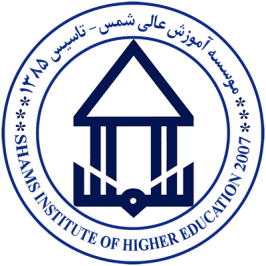 شماره بازنگری: 2فرم تسویه حساب دانشجویان(انتقالی،جابجایی،انصرافی،اخراجی،ترک تحصیل ، فارغ التحصيلان)Shamsgonbad.ac.irتاریخ: 11/06/1391فرم تسویه حساب دانشجویان(انتقالی،جابجایی،انصرافی،اخراجی،ترک تحصیل ، فارغ التحصيلان)Shamsgonbad.ac.irمشخصات دانشجونام و نام خانوادگی:مقطع:                   رشته – گرایش :                          شماره دانشجویی : نام و نام خانوادگی:مقطع:                   رشته – گرایش :                          شماره دانشجویی : نام و نام خانوادگی:مقطع:                   رشته – گرایش :                          شماره دانشجویی : نام و نام خانوادگی:مقطع:                   رشته – گرایش :                          شماره دانشجویی : نام و نام خانوادگی:مقطع:                   رشته – گرایش :                          شماره دانشجویی : مشخصات دانشجودانشجویانی که به علت تغییر رشته تسویه حساب می نمایند مشخصات مربوط به رشته تحصیلی قبلی خود را درج نمایند.مشخصات تحصیلی قبلی ؛ مقطع :                   رشته – گرایش :                              شماره دانشجویی :دانشجویانی که به علت تغییر رشته تسویه حساب می نمایند مشخصات مربوط به رشته تحصیلی قبلی خود را درج نمایند.مشخصات تحصیلی قبلی ؛ مقطع :                   رشته – گرایش :                              شماره دانشجویی :دانشجویانی که به علت تغییر رشته تسویه حساب می نمایند مشخصات مربوط به رشته تحصیلی قبلی خود را درج نمایند.مشخصات تحصیلی قبلی ؛ مقطع :                   رشته – گرایش :                              شماره دانشجویی :دانشجویانی که به علت تغییر رشته تسویه حساب می نمایند مشخصات مربوط به رشته تحصیلی قبلی خود را درج نمایند.مشخصات تحصیلی قبلی ؛ مقطع :                   رشته – گرایش :                              شماره دانشجویی :دانشجویانی که به علت تغییر رشته تسویه حساب می نمایند مشخصات مربوط به رشته تحصیلی قبلی خود را درج نمایند.مشخصات تحصیلی قبلی ؛ مقطع :                   رشته – گرایش :                              شماره دانشجویی :مشخصات دانشجوتوضیحاتعلت تسویه حساب : انتقال دائم       جابجایی      انصراف       اخراجی       تغییر رشته       فارغ التحصيلی           توقف تحصیل از تاریخ:سابقه : انتقالی       جابجایی       میهمانی     در صورت وجود هر یک از سوابق فوق نام مؤسسه / دانشگاهی که در آن تحصیل کرده اید را ذکر کنید :علت تسویه حساب : انتقال دائم       جابجایی      انصراف       اخراجی       تغییر رشته       فارغ التحصيلی           توقف تحصیل از تاریخ:سابقه : انتقالی       جابجایی       میهمانی     در صورت وجود هر یک از سوابق فوق نام مؤسسه / دانشگاهی که در آن تحصیل کرده اید را ذکر کنید :علت تسویه حساب : انتقال دائم       جابجایی      انصراف       اخراجی       تغییر رشته       فارغ التحصيلی           توقف تحصیل از تاریخ:سابقه : انتقالی       جابجایی       میهمانی     در صورت وجود هر یک از سوابق فوق نام مؤسسه / دانشگاهی که در آن تحصیل کرده اید را ذکر کنید :علت تسویه حساب : انتقال دائم       جابجایی      انصراف       اخراجی       تغییر رشته       فارغ التحصيلی           توقف تحصیل از تاریخ:سابقه : انتقالی       جابجایی       میهمانی     در صورت وجود هر یک از سوابق فوق نام مؤسسه / دانشگاهی که در آن تحصیل کرده اید را ذکر کنید :علت تسویه حساب : انتقال دائم       جابجایی      انصراف       اخراجی       تغییر رشته       فارغ التحصيلی           توقف تحصیل از تاریخ:سابقه : انتقالی       جابجایی       میهمانی     در صورت وجود هر یک از سوابق فوق نام مؤسسه / دانشگاهی که در آن تحصیل کرده اید را ذکر کنید :مخصوص انصرافمدير گروهتقاضای دانشجوی نامبرده مورد تایید می باشد.                                              نام و نام خانوادگي(مخصوص دانشجويان انصرافي)               تاریخ و امضاءمشاور اجتماعيتقاضای دانشجوی نامبرده مورد تایید می باشد.                                                    نام و نام خانوادگي  ( مخصوص دانشجويان انصرافي)                 تاریخ و امضاءتقاضای دانشجوی نامبرده مورد تایید می باشد.                                                    نام و نام خانوادگي  ( مخصوص دانشجويان انصرافي)                 تاریخ و امضاءکارشناس آموزشیتقاضای دانشجوی نامبرده مورد تأیید است.تاریخ فراغت از تحصیل  نامبرده .....................می باشد.                                          نام و نام خانوادگی                                        تاریخ و امضاءتقاضای دانشجوی نامبرده مورد تأیید است.تاریخ فراغت از تحصیل  نامبرده .....................می باشد.                                          نام و نام خانوادگی                                        تاریخ و امضاءکتابخانهنامبرده با این بخش تسویه حساب نموده است .                                 نام و نام خانوادگی                                 تاریخ و امضاءنامبرده با این بخش تسویه حساب نموده است .                                 نام و نام خانوادگی                                 تاریخ و امضاءامور مالینامبرده با این بخش تسویه حساب نموده است .                                         نام و نام خانوادگی                                         تاريخ و امضاءنامبرده با این بخش تسویه حساب نموده است .                                         نام و نام خانوادگی                                         تاريخ و امضاءحراستتقاضای دانشجوی نامبرده بلامانع است .	                   نام و نام خانوادگی	                          تاریخ و امضاءتقاضای دانشجوی نامبرده بلامانع است .	                   نام و نام خانوادگی	                          تاریخ و امضاءامور دانشجوييتقاضای دانشجوی نامبرده مورد تایید می باشد.                                       نام و نام خانوادگی                                      تاریخ و امضاءتقاضای دانشجوی نامبرده مورد تایید می باشد.                                       نام و نام خانوادگی                                      تاریخ و امضاءمدير آموزشتقاضای دانشجوی نامبرده مورد تایید می باشد.                                 نام و نام خانوادگی                                تاریخ و امضاءتقاضای دانشجوی نامبرده مورد تایید می باشد.                                 نام و نام خانوادگی                                تاریخ و امضاءصندوق رفاهنامبرده از وام دانشجویی استفاده نموده است .                                     نام و نام خانوادگی                                    تاریخ و امضاءنامبرده از وام دانشجویی استفاده نموده است .                                     نام و نام خانوادگی                                    تاریخ و امضاءبخش انفورماتیک (سایت)غیرفعال سازی حساب کاربری برای دانشجو انجام شد.دانشجو با این بخش تسویه حساب نموده است.	              نام و نام خانوادگی	               تاریخ و امضاءغیرفعال سازی حساب کاربری برای دانشجو انجام شد.دانشجو با این بخش تسویه حساب نموده است.	              نام و نام خانوادگی	               تاریخ و امضاءفارغ التحصیلانکارت دانشجویی نامبرده تحویل گرفته شد و وضعیت تحصیلی وی در سیستم ثبت گردید.کارت دانشجویی نامبرده تحویل گرفته شد و وضعیت تحصیلی وی در سیستم ثبت گردید.کارت دانشجویی نامبرده تحویل گرفته شد و وضعیت تحصیلی وی در سیستم ثبت گردید.کارت دانشجویی نامبرده تحویل گرفته شد و وضعیت تحصیلی وی در سیستم ثبت گردید.نام و نام خانوادگيتاريخ وامضاءشماره فرم:فرم تسویه حساب دانشجویان(انتقالی،جابجایی،انصرافی،اخراجی،ترک تحصیل ، فارغ التحصيلان)Shamsgonbad.ac.irشماره بازنگری: 2فرم تسویه حساب دانشجویان(انتقالی،جابجایی،انصرافی،اخراجی،ترک تحصیل ، فارغ التحصيلان)Shamsgonbad.ac.irتاریخ: 11/06/1391فرم تسویه حساب دانشجویان(انتقالی،جابجایی،انصرافی،اخراجی،ترک تحصیل ، فارغ التحصيلان)Shamsgonbad.ac.irمشخصات دانشجونام و نام خانوادگی:مقطع:                   رشته – گرایش :                          شماره دانشجویی : نام و نام خانوادگی:مقطع:                   رشته – گرایش :                          شماره دانشجویی : نام و نام خانوادگی:مقطع:                   رشته – گرایش :                          شماره دانشجویی : نام و نام خانوادگی:مقطع:                   رشته – گرایش :                          شماره دانشجویی : نام و نام خانوادگی:مقطع:                   رشته – گرایش :                          شماره دانشجویی : مشخصات دانشجودانشجویانی که به علت تغییر رشته تسویه حساب می نمایند مشخصات مربوط به رشته تحصیلی قبلی خود را درج نمایند.مشخصات تحصیلی قبلی ؛ مقطع :                   رشته – گرایش :                              شماره دانشجویی :دانشجویانی که به علت تغییر رشته تسویه حساب می نمایند مشخصات مربوط به رشته تحصیلی قبلی خود را درج نمایند.مشخصات تحصیلی قبلی ؛ مقطع :                   رشته – گرایش :                              شماره دانشجویی :دانشجویانی که به علت تغییر رشته تسویه حساب می نمایند مشخصات مربوط به رشته تحصیلی قبلی خود را درج نمایند.مشخصات تحصیلی قبلی ؛ مقطع :                   رشته – گرایش :                              شماره دانشجویی :دانشجویانی که به علت تغییر رشته تسویه حساب می نمایند مشخصات مربوط به رشته تحصیلی قبلی خود را درج نمایند.مشخصات تحصیلی قبلی ؛ مقطع :                   رشته – گرایش :                              شماره دانشجویی :دانشجویانی که به علت تغییر رشته تسویه حساب می نمایند مشخصات مربوط به رشته تحصیلی قبلی خود را درج نمایند.مشخصات تحصیلی قبلی ؛ مقطع :                   رشته – گرایش :                              شماره دانشجویی :مشخصات دانشجوتوضیحاتعلت تسویه حساب : انتقال دائم       جابجایی      انصراف       اخراجی       تغییر رشته       فارغ التحصيلی           توقف تحصیل از تاریخ:سابقه : انتقالی       جابجایی       میهمانی     در صورت وجود هر یک از سوابق فوق نام مؤسسه / دانشگاهی که در آن تحصیل کرده اید را ذکر کنید :علت تسویه حساب : انتقال دائم       جابجایی      انصراف       اخراجی       تغییر رشته       فارغ التحصيلی           توقف تحصیل از تاریخ:سابقه : انتقالی       جابجایی       میهمانی     در صورت وجود هر یک از سوابق فوق نام مؤسسه / دانشگاهی که در آن تحصیل کرده اید را ذکر کنید :علت تسویه حساب : انتقال دائم       جابجایی      انصراف       اخراجی       تغییر رشته       فارغ التحصيلی           توقف تحصیل از تاریخ:سابقه : انتقالی       جابجایی       میهمانی     در صورت وجود هر یک از سوابق فوق نام مؤسسه / دانشگاهی که در آن تحصیل کرده اید را ذکر کنید :علت تسویه حساب : انتقال دائم       جابجایی      انصراف       اخراجی       تغییر رشته       فارغ التحصيلی           توقف تحصیل از تاریخ:سابقه : انتقالی       جابجایی       میهمانی     در صورت وجود هر یک از سوابق فوق نام مؤسسه / دانشگاهی که در آن تحصیل کرده اید را ذکر کنید :علت تسویه حساب : انتقال دائم       جابجایی      انصراف       اخراجی       تغییر رشته       فارغ التحصيلی           توقف تحصیل از تاریخ:سابقه : انتقالی       جابجایی       میهمانی     در صورت وجود هر یک از سوابق فوق نام مؤسسه / دانشگاهی که در آن تحصیل کرده اید را ذکر کنید :مخصوص انصرافمدير گروهتقاضای دانشجوی نامبرده مورد تایید می باشد.                                              نام و نام خانوادگي(مخصوص دانشجويان انصرافي)               تاریخ و امضاءمشاور اجتماعيتقاضای دانشجوی نامبرده مورد تایید می باشد.                                                    نام و نام خانوادگي  ( مخصوص دانشجويان انصرافي)                 تاریخ و امضاءتقاضای دانشجوی نامبرده مورد تایید می باشد.                                                    نام و نام خانوادگي  ( مخصوص دانشجويان انصرافي)                 تاریخ و امضاءکارشناس آموزشیتقاضای دانشجوی نامبرده مورد تأیید است.تاریخ فراغت از تحصیل  نامبرده .....................می باشد.                                          نام و نام خانوادگی                                        تاریخ و امضاءتقاضای دانشجوی نامبرده مورد تأیید است.تاریخ فراغت از تحصیل  نامبرده .....................می باشد.                                          نام و نام خانوادگی                                        تاریخ و امضاءکتابخانهنامبرده با این بخش تسویه حساب نموده است .                                 نام و نام خانوادگی                                 تاریخ و امضاءنامبرده با این بخش تسویه حساب نموده است .                                 نام و نام خانوادگی                                 تاریخ و امضاءامور مالینامبرده با این بخش تسویه حساب نموده است .                                         نام و نام خانوادگی                                         تاريخ و امضاءنامبرده با این بخش تسویه حساب نموده است .                                         نام و نام خانوادگی                                         تاريخ و امضاءحراستتقاضای دانشجوی نامبرده بلامانع است .	                   نام و نام خانوادگی	                          تاریخ و امضاءتقاضای دانشجوی نامبرده بلامانع است .	                   نام و نام خانوادگی	                          تاریخ و امضاءامور دانشجوييتقاضای دانشجوی نامبرده مورد تایید می باشد.                                       نام و نام خانوادگی                                      تاریخ و امضاءتقاضای دانشجوی نامبرده مورد تایید می باشد.                                       نام و نام خانوادگی                                      تاریخ و امضاءمدير آموزشتقاضای دانشجوی نامبرده مورد تایید می باشد.                                 نام و نام خانوادگی                                تاریخ و امضاءتقاضای دانشجوی نامبرده مورد تایید می باشد.                                 نام و نام خانوادگی                                تاریخ و امضاءصندوق رفاهنامبرده از وام دانشجویی استفاده نموده است .                                     نام و نام خانوادگی                                    تاریخ و امضاءنامبرده از وام دانشجویی استفاده نموده است .                                     نام و نام خانوادگی                                    تاریخ و امضاءبخش انفورماتیک (سایت)غیرفعال سازی حساب کاربری برای دانشجو انجام شد.دانشجو با این بخش تسویه حساب نموده است.	              نام و نام خانوادگی	               تاریخ و امضاءغیرفعال سازی حساب کاربری برای دانشجو انجام شد.دانشجو با این بخش تسویه حساب نموده است.	              نام و نام خانوادگی	               تاریخ و امضاءفارغ التحصیلانکارت دانشجویی نامبرده تحویل گرفته شد و وضعیت تحصیلی وی در سیستم ثبت گردید.کارت دانشجویی نامبرده تحویل گرفته شد و وضعیت تحصیلی وی در سیستم ثبت گردید.کارت دانشجویی نامبرده تحویل گرفته شد و وضعیت تحصیلی وی در سیستم ثبت گردید.کارت دانشجویی نامبرده تحویل گرفته شد و وضعیت تحصیلی وی در سیستم ثبت گردید.نام و نام خانوادگيتاريخ وامضاءشماره فرم:فرم تسویه حساب دانشجویان(انتقالی،جابجایی،انصرافی،اخراجی،ترک تحصیل ، فارغ التحصيلان)Shamsgonbad.ac.irشماره بازنگری: 2فرم تسویه حساب دانشجویان(انتقالی،جابجایی،انصرافی،اخراجی،ترک تحصیل ، فارغ التحصيلان)Shamsgonbad.ac.irتاریخ: 11/06/1391فرم تسویه حساب دانشجویان(انتقالی،جابجایی،انصرافی،اخراجی،ترک تحصیل ، فارغ التحصيلان)Shamsgonbad.ac.irمشخصات دانشجونام و نام خانوادگی:مقطع:                   رشته – گرایش :                          شماره دانشجویی : نام و نام خانوادگی:مقطع:                   رشته – گرایش :                          شماره دانشجویی : نام و نام خانوادگی:مقطع:                   رشته – گرایش :                          شماره دانشجویی : نام و نام خانوادگی:مقطع:                   رشته – گرایش :                          شماره دانشجویی : نام و نام خانوادگی:مقطع:                   رشته – گرایش :                          شماره دانشجویی : مشخصات دانشجودانشجویانی که به علت تغییر رشته تسویه حساب می نمایند مشخصات مربوط به رشته تحصیلی قبلی خود را درج نمایند.مشخصات تحصیلی قبلی ؛ مقطع :                   رشته – گرایش :                              شماره دانشجویی :دانشجویانی که به علت تغییر رشته تسویه حساب می نمایند مشخصات مربوط به رشته تحصیلی قبلی خود را درج نمایند.مشخصات تحصیلی قبلی ؛ مقطع :                   رشته – گرایش :                              شماره دانشجویی :دانشجویانی که به علت تغییر رشته تسویه حساب می نمایند مشخصات مربوط به رشته تحصیلی قبلی خود را درج نمایند.مشخصات تحصیلی قبلی ؛ مقطع :                   رشته – گرایش :                              شماره دانشجویی :دانشجویانی که به علت تغییر رشته تسویه حساب می نمایند مشخصات مربوط به رشته تحصیلی قبلی خود را درج نمایند.مشخصات تحصیلی قبلی ؛ مقطع :                   رشته – گرایش :                              شماره دانشجویی :دانشجویانی که به علت تغییر رشته تسویه حساب می نمایند مشخصات مربوط به رشته تحصیلی قبلی خود را درج نمایند.مشخصات تحصیلی قبلی ؛ مقطع :                   رشته – گرایش :                              شماره دانشجویی :مشخصات دانشجوتوضیحاتعلت تسویه حساب : انتقال دائم       جابجایی      انصراف       اخراجی       تغییر رشته       فارغ التحصيلی           توقف تحصیل از تاریخ:سابقه : انتقالی       جابجایی       میهمانی     در صورت وجود هر یک از سوابق فوق نام مؤسسه / دانشگاهی که در آن تحصیل کرده اید را ذکر کنید :علت تسویه حساب : انتقال دائم       جابجایی      انصراف       اخراجی       تغییر رشته       فارغ التحصيلی           توقف تحصیل از تاریخ:سابقه : انتقالی       جابجایی       میهمانی     در صورت وجود هر یک از سوابق فوق نام مؤسسه / دانشگاهی که در آن تحصیل کرده اید را ذکر کنید :علت تسویه حساب : انتقال دائم       جابجایی      انصراف       اخراجی       تغییر رشته       فارغ التحصيلی           توقف تحصیل از تاریخ:سابقه : انتقالی       جابجایی       میهمانی     در صورت وجود هر یک از سوابق فوق نام مؤسسه / دانشگاهی که در آن تحصیل کرده اید را ذکر کنید :علت تسویه حساب : انتقال دائم       جابجایی      انصراف       اخراجی       تغییر رشته       فارغ التحصيلی           توقف تحصیل از تاریخ:سابقه : انتقالی       جابجایی       میهمانی     در صورت وجود هر یک از سوابق فوق نام مؤسسه / دانشگاهی که در آن تحصیل کرده اید را ذکر کنید :علت تسویه حساب : انتقال دائم       جابجایی      انصراف       اخراجی       تغییر رشته       فارغ التحصيلی           توقف تحصیل از تاریخ:سابقه : انتقالی       جابجایی       میهمانی     در صورت وجود هر یک از سوابق فوق نام مؤسسه / دانشگاهی که در آن تحصیل کرده اید را ذکر کنید :مخصوص انصرافمدير گروهتقاضای دانشجوی نامبرده مورد تایید می باشد.                                              نام و نام خانوادگي(مخصوص دانشجويان انصرافي)               تاریخ و امضاءمشاور اجتماعيتقاضای دانشجوی نامبرده مورد تایید می باشد.                                                    نام و نام خانوادگي  ( مخصوص دانشجويان انصرافي)                 تاریخ و امضاءتقاضای دانشجوی نامبرده مورد تایید می باشد.                                                    نام و نام خانوادگي  ( مخصوص دانشجويان انصرافي)                 تاریخ و امضاءکارشناس آموزشیتقاضای دانشجوی نامبرده مورد تأیید است.تاریخ فراغت از تحصیل  نامبرده .....................می باشد.                                          نام و نام خانوادگی                                        تاریخ و امضاءتقاضای دانشجوی نامبرده مورد تأیید است.تاریخ فراغت از تحصیل  نامبرده .....................می باشد.                                          نام و نام خانوادگی                                        تاریخ و امضاءکتابخانهنامبرده با این بخش تسویه حساب نموده است .                                 نام و نام خانوادگی                                 تاریخ و امضاءنامبرده با این بخش تسویه حساب نموده است .                                 نام و نام خانوادگی                                 تاریخ و امضاءامور مالینامبرده با این بخش تسویه حساب نموده است .                                         نام و نام خانوادگی                                         تاريخ و امضاءنامبرده با این بخش تسویه حساب نموده است .                                         نام و نام خانوادگی                                         تاريخ و امضاءحراستتقاضای دانشجوی نامبرده بلامانع است .	                   نام و نام خانوادگی	                          تاریخ و امضاءتقاضای دانشجوی نامبرده بلامانع است .	                   نام و نام خانوادگی	                          تاریخ و امضاءامور دانشجوييتقاضای دانشجوی نامبرده مورد تایید می باشد.                                       نام و نام خانوادگی                                      تاریخ و امضاءتقاضای دانشجوی نامبرده مورد تایید می باشد.                                       نام و نام خانوادگی                                      تاریخ و امضاءمدير آموزشتقاضای دانشجوی نامبرده مورد تایید می باشد.                                 نام و نام خانوادگی                                تاریخ و امضاءتقاضای دانشجوی نامبرده مورد تایید می باشد.                                 نام و نام خانوادگی                                تاریخ و امضاءصندوق رفاهنامبرده از وام دانشجویی استفاده نموده است .                                     نام و نام خانوادگی                                    تاریخ و امضاءنامبرده از وام دانشجویی استفاده نموده است .                                     نام و نام خانوادگی                                    تاریخ و امضاءبخش انفورماتیک (سایت)غیرفعال سازی حساب کاربری برای دانشجو انجام شد.دانشجو با این بخش تسویه حساب نموده است.	              نام و نام خانوادگی	               تاریخ و امضاءغیرفعال سازی حساب کاربری برای دانشجو انجام شد.دانشجو با این بخش تسویه حساب نموده است.	              نام و نام خانوادگی	               تاریخ و امضاءفارغ التحصیلانکارت دانشجویی نامبرده تحویل گرفته شد و وضعیت تحصیلی وی در سیستم ثبت گردید.کارت دانشجویی نامبرده تحویل گرفته شد و وضعیت تحصیلی وی در سیستم ثبت گردید.کارت دانشجویی نامبرده تحویل گرفته شد و وضعیت تحصیلی وی در سیستم ثبت گردید.کارت دانشجویی نامبرده تحویل گرفته شد و وضعیت تحصیلی وی در سیستم ثبت گردید.نام و نام خانوادگيتاريخ وامضاءشماره فرم:فرم تسویه حساب دانشجویان(انتقالی،جابجایی،انصرافی،اخراجی،ترک تحصیل ، فارغ التحصيلان)شماره بازنگری: 2فرم تسویه حساب دانشجویان(انتقالی،جابجایی،انصرافی،اخراجی،ترک تحصیل ، فارغ التحصيلان)تاریخ: 11/06/1391فرم تسویه حساب دانشجویان(انتقالی،جابجایی،انصرافی،اخراجی،ترک تحصیل ، فارغ التحصيلان)مشخصات دانشجونام و نام خانوادگی:مقطع:                   رشته – گرایش :                          شماره دانشجویی : مشخصات دانشجودانشجویانی که به علت تغییر رشته تسویه حساب می نمایند مشخصات مربوط به رشته تحصیلی قبلی خود را درج نمایند.مشخصات تحصیلی قبلی ؛ مقطع :                   رشته – گرایش :                              شماره دانشجویی :مشخصات دانشجوانتقالی یا جابجایی:  پس از انجام کامل تسویه حساب کلیه مدارک و سوابق تحصیلی اشخاص یاد شده از طریق مکاتبات بین دانشگاهی ارسال میگردد و هیچگونه مدرکی تحویل دانشجو نمی گردد.انصرافی:مطابق ماده 36 آیین نامه آموزشی دانشجو مجاز است فقط برای یک بار در فاصله یک ماه از تاریخ درخواست،تقاضای انصراف خود را پس بگیرد . پس از انقضای این مهلت حکم انصراف از تحصیل وی صادر می شود و دانشجو پس از آن حق ادامه تحصیل درآن دوره را ندارد.افراد مشمول پس از انقضای مهلت یک ماهه ؛ لغو معافیت تحصیلی خواهند شد و به سازمان نظام وظیفه عمومی معرفی خواهند شد.کلیه مدارک تحصیلی فقط به شخص دانشجو تحویل می گردد در غیر این صورت شخص ثالث باید وکالت قانونی از طرف شخص ذینفع به دایره پذیرش و ثبت نام ارائه دهد.اینجانب.......................................تعهد می نمایم شرایط مربوط به تسویه حساب را مطالعه کرده و دارا می باشم.                                                                                                                                         تاریخ                                                                                                                                          امضاءانتقالی یا جابجایی:  پس از انجام کامل تسویه حساب کلیه مدارک و سوابق تحصیلی اشخاص یاد شده از طریق مکاتبات بین دانشگاهی ارسال میگردد و هیچگونه مدرکی تحویل دانشجو نمی گردد.انصرافی:مطابق ماده 36 آیین نامه آموزشی دانشجو مجاز است فقط برای یک بار در فاصله یک ماه از تاریخ درخواست،تقاضای انصراف خود را پس بگیرد . پس از انقضای این مهلت حکم انصراف از تحصیل وی صادر می شود و دانشجو پس از آن حق ادامه تحصیل درآن دوره را ندارد.افراد مشمول پس از انقضای مهلت یک ماهه ؛ لغو معافیت تحصیلی خواهند شد و به سازمان نظام وظیفه عمومی معرفی خواهند شد.کلیه مدارک تحصیلی فقط به شخص دانشجو تحویل می گردد در غیر این صورت شخص ثالث باید وکالت قانونی از طرف شخص ذینفع به دایره پذیرش و ثبت نام ارائه دهد.اینجانب.......................................تعهد می نمایم شرایط مربوط به تسویه حساب را مطالعه کرده و دارا می باشم.                                                                                                                                         تاریخ                                                                                                                                          امضاءضمایم مربوط به امور دانشجویی :فارغ التحصیلان:نامبرده مبلغ........................... ریال وام گرفته و دفترچه اقساط دریافت شده است.نامبرده مبلغ.................................ریال وام را یکجا در مورخه ......................به حساب صندوق رفاه واریز کرده و رسید اخذ گردیده است.نامبرده وام دریافت نکرده است.انتقالی:نامبرده مبلغ................................ریال  وام گرفته و کل وام ایشان بعد از دریافت تاییدیه از دانشگاه مقصد به آن ....................انتقال یافته است.نام و نام خانوادگيتاريخ وامضاء